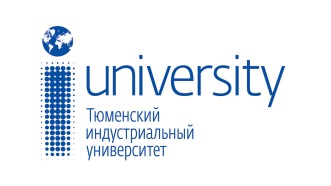 МИНОБРНАУКИ РОССИИФедеральное государственное бюджетное образовательное учреждение высшего образования«Тюменский индустриальный университет» (ТИУ)График проведения мероприятия «Ярмарка выпускников»Дата проведения: 28 ноября 2019Место проведения: Тюмень, ул. Мельникайте, 70, холл 7 этажаИНСТИТУТ ГЕОЛОГИИ И НЕФТЕГАЗОДОБЫЧИ, ИНСТИТУТ ТРАНСПОРТА, ИНСТИТУТ СЕРВИСА И ОТРАСЛЕВОГО УПРАВЛЕНИЯ, ВЫСШАЯ ИНЖЕНЕРНАЯ ШКОЛАИНСТИТУТ ГЕОЛОГИИ И НЕФТЕГАЗОДОБЫЧИ, ИНСТИТУТ ТРАНСПОРТА, ИНСТИТУТ СЕРВИСА И ОТРАСЛЕВОГО УПРАВЛЕНИЯ, ВЫСШАЯ ИНЖЕНЕРНАЯ ШКОЛАИНСТИТУТ ГЕОЛОГИИ И НЕФТЕГАЗОДОБЫЧИ, ИНСТИТУТ ТРАНСПОРТА, ИНСТИТУТ СЕРВИСА И ОТРАСЛЕВОГО УПРАВЛЕНИЯ, ВЫСШАЯ ИНЖЕНЕРНАЯ ШКОЛАКодНаименование образовательной программывремя05.03.01Геология: Гидрогеология и инженерная геология (бакалавриат)09.00:регистрация обучающихся – с 08.15регистрация партнеров – с 08.3021.03.01Нефтегазовое дело09.00:регистрация обучающихся – с 08.15регистрация партнеров – с 08.3021.03.01Нефтегазовое дело: Эксплуатация и обслуживание объектов добычи нефти (бакалавриат)09.00:регистрация обучающихся – с 08.15регистрация партнеров – с 08.3021.03.01Нефтегазовое дело: Эксплуатация и обслуживание объектов добычи газа, газоконденсата и подземных хранилищ (бакалавриат)09.00:регистрация обучающихся – с 08.15регистрация партнеров – с 08.3021.03.01Нефтегазовое дело: Бурение нефтяных и газовых скважин (бакалавриат)09.00:регистрация обучающихся – с 08.15регистрация партнеров – с 08.3021.03.01Нефтегазовое дело: Эксплуатация и обслуживание технологических объектов нефтегазового производства (бакалавриат)09.00:регистрация обучающихся – с 08.15регистрация партнеров – с 08.3021.03.01Нефтегазовое дело: Проектирование и эксплуатация систем транспорта, хранения и сбыта углеводородов (бакалавриат)09.00:регистрация обучающихся – с 08.15регистрация партнеров – с 08.3021.04.01Нефтегазовое дело: Восстановление работоспособности скважин и продуктивного пласта (магистратура)09.00:регистрация обучающихся – с 08.15регистрация партнеров – с 08.3021.04.01Нефтегазовое дело: Геонавигация (магистратура)09.00:регистрация обучающихся – с 08.15регистрация партнеров – с 08.3021.04.01Нефтегазовое дело: Технологические решения строительства скважин на месторождениях со сложными геолого-технологическими условиями их разработки (магистратура)09.00:регистрация обучающихся – с 08.15регистрация партнеров – с 08.3021.04.01Нефтегазовое дело: Разработка нефтяных и газовых месторождений (магистратура)09.00:регистрация обучающихся – с 08.15регистрация партнеров – с 08.3021.04.01Нефтегазовое дело: Технология вскрытия нефтегазовых пластов (магистратура)09.00:регистрация обучающихся – с 08.15регистрация партнеров – с 08.3021.04.01Нефтегазовое дело: Капитальный и текущий ремонт скважин (магистратура)09.00:регистрация обучающихся – с 08.15регистрация партнеров – с 08.3021.04.01Нефтегазовое дело: Нефтегазовая геология и геофизика (магистратура)09.00:регистрация обучающихся – с 08.15регистрация партнеров – с 08.3021.04.01Нефтегазовое дело: Морское бурение (магистратура)09.00:регистрация обучающихся – с 08.15регистрация партнеров – с 08.3021.04.01Нефтегазовое дело: Моделирование разработки нефтяных и газовых месторождений (магистратура)09.00:регистрация обучающихся – с 08.15регистрация партнеров – с 08.3021.04.01Нефтегазовое дело: Управление эффективностью систем транспорта, хранения нефти и газа (магистратура)09.00:регистрация обучающихся – с 08.15регистрация партнеров – с 08.3021.04.01Нефтегазовое дело: Энергоресурсосбережение при транспорте и хранении нефти и газа (магистратура)09.00:регистрация обучающихся – с 08.15регистрация партнеров – с 08.3021.04.01Нефтегазовое дело: Надежность и безопасность объектов транспорта углеводородных ресурсов (магистратура)09.00:регистрация обучающихся – с 08.15регистрация партнеров – с 08.3021.04.01Нефтегазовое дело: Технологии транспорта и хранения нефти и газа в сложных природно-климатических условиях (магистратура)09.00:регистрация обучающихся – с 08.15регистрация партнеров – с 08.3021.04.01Нефтегазовое дело: Менеджмент в нефтегазовом деле (магистратура)09.00:регистрация обучающихся – с 08.15регистрация партнеров – с 08.3021.05.02Прикладная геология: Геология нефти и газа (специалитет)09.00:регистрация обучающихся – с 08.15регистрация партнеров – с 08.3021.05.02Прикладная геология: Поиски и разведка подземных вод и инженерно-геологические изыскания (специалитет)09.00:регистрация обучающихся – с 08.15регистрация партнеров – с 08.3021.05.03Технология геологической разведки: Геофизические методы поисков и разведки месторождений полезных ископаемых (специалитет)09.00:регистрация обучающихся – с 08.15регистрация партнеров – с 08.3021.05.03Технология геологической разведки: Геофизические методы исследования скважин (специалитет)09.00:регистрация обучающихся – с 08.15регистрация партнеров – с 08.3023.03.01Технология транспортных процессов: Транспортная логистика (бакалавриат)09.00:регистрация обучающихся – с 08.15регистрация партнеров – с 08.3023.04.01Технология транспортных процессов: Автобизнес и безопасная эксплуатация систем транспорта (магистратура)09.00:регистрация обучающихся – с 08.15регистрация партнеров – с 08.3023.04.01Технология транспортных процессов: Логистический аудит транспортных процессов и систем (магистратура)09.00:регистрация обучающихся – с 08.15регистрация партнеров – с 08.3023.03.02Наземные транспортно-технологические комплексы: Машины и оборудование природообустройства и защиты окружающей среды (бакалавриат)09.00:регистрация обучающихся – с 08.15регистрация партнеров – с 08.3023.04.02Наземные транспортно-технологические комплексы: Подъемно-транспортные, строительные, дорожные машины и оборудование (магистратура)09.00:регистрация обучающихся – с 08.15регистрация партнеров – с 08.3023.03.03Эксплуатация транспортно-технологических машин и комплексов: Сервис транспортных и технологических машин и оборудования (нефтегазодобыча) (бакалавриат)09.00:регистрация обучающихся – с 08.15регистрация партнеров – с 08.3023.04.03Эксплуатация транспортно-технологических машин и комплексов (магистратура)09.00:регистрация обучающихся – с 08.15регистрация партнеров – с 08.3023.05.01Наземные транспортно-технологические средства: Подъемно-транспортные, строительные, дорожные средства и оборудования (специалитет)09.00:регистрация обучающихся – с 08.15регистрация партнеров – с 08.30ИНСТИТУТ ГЕОЛОГИИ И НЕФТЕГАЗОДОБЫЧИ, ИНСТИТУТ СЕРВИСА И ОТРАСЛЕВОГО УПРАВЛЕНИЯ, ИНСТИТУТ ПРОМЫШЛЕННЫХ ТЕХНОЛОГИЙ И ИНЖИНИРИНГА, СТРОИТЕЛЬНЫЙ ИНСТИТУТИНСТИТУТ ГЕОЛОГИИ И НЕФТЕГАЗОДОБЫЧИ, ИНСТИТУТ СЕРВИСА И ОТРАСЛЕВОГО УПРАВЛЕНИЯ, ИНСТИТУТ ПРОМЫШЛЕННЫХ ТЕХНОЛОГИЙ И ИНЖИНИРИНГА, СТРОИТЕЛЬНЫЙ ИНСТИТУТИНСТИТУТ ГЕОЛОГИИ И НЕФТЕГАЗОДОБЫЧИ, ИНСТИТУТ СЕРВИСА И ОТРАСЛЕВОГО УПРАВЛЕНИЯ, ИНСТИТУТ ПРОМЫШЛЕННЫХ ТЕХНОЛОГИЙ И ИНЖИНИРИНГА, СТРОИТЕЛЬНЫЙ ИНСТИТУТКодНаименование образовательной программывремя09.03.01Информатика и вычислительная техника: Автоматизированные системы обработки информации и  управления (бакалавриат)12.00:регистрация обучающихся – с 11.15регистрация партнеров – с 11.3009.03.02Информационные системы и технологии (бакалавриат)12.00:регистрация обучающихся – с 11.15регистрация партнеров – с 11.3009.04.01Информатика и вычислительная техника: Компьютерное моделирование (магистратура)12.00:регистрация обучающихся – с 11.15регистрация партнеров – с 11.3009.04.02Информационные системы и технологии: Геоинформационные системы (магистратура)12.00:регистрация обучающихся – с 11.15регистрация партнеров – с 11.3009.04.02Информационные системы и технологии: Интеллектуальные технологии Умный город (магистратура)12.00:регистрация обучающихся – с 11.15регистрация партнеров – с 11.3012.03.01Приборостроение: Приборы и методы контроля качества и диагностики (бакалавриат)12.00:регистрация обучающихся – с 11.15регистрация партнеров – с 11.3012.03.04Биотехнические системы и технологии (бакалавриат)12.00:регистрация обучающихся – с 11.15регистрация партнеров – с 11.3013.03.02Электроэнергетика и электротехника: Электроснабжение (бакалавриат)12.00:регистрация обучающихся – с 11.15регистрация партнеров – с 11.3013.04.02Электроэнергетика и электротехника: Автоматика энергосистем	 (магистратура)12.00:регистрация обучающихся – с 11.15регистрация партнеров – с 11.3013.04.02Электроэнергетика и электротехника: Интеллектуальная электроэнергетика (магистратура)12.00:регистрация обучающихся – с 11.15регистрация партнеров – с 11.3013.04.02Электроэнергетика и электротехника: Управление бизнесом в электроэнергетике (магистратура)12.00:регистрация обучающихся – с 11.15регистрация партнеров – с 11.3015.03.01Машиностроение: Оборудование и технология сварочного производства (бакалавриат)12.00:регистрация обучающихся – с 11.15регистрация партнеров – с 11.3015.03.01Машиностроение: Машиностроительные технологии и оборудование (бакалавриат)12.00:регистрация обучающихся – с 11.15регистрация партнеров – с 11.3015.04.01Машиностроение: Прогрессивные технологии и инновации в машиностроении (магистратура)12.00:регистрация обучающихся – с 11.15регистрация партнеров – с 11.3015.03.02Технологические машины и оборудование: Робототехника и гибкие производственные модули (бакалавриат)12.00:регистрация обучающихся – с 11.15регистрация партнеров – с 11.3015.04.02Технологические машины и оборудование: Инновационные технологии. Управление качеством и инжиниринг промышленного оборудования и производства (магистратура)12.00:регистрация обучающихся – с 11.15регистрация партнеров – с 11.3015.03.04Автоматизация технологических процессов и производств: Автоматизация технологических процессов и производств в нефтяной и газовой промышленности (бакалавриат)12.00:регистрация обучающихся – с 11.15регистрация партнеров – с 11.3015.04.04Автоматизация технологических процессов и производств: Автоматизация технологических процессов нефтедобычи (магистратура)12.00:регистрация обучающихся – с 11.15регистрация партнеров – с 11.3018.03.01Химическая технология (бакалавриат)12.00:регистрация обучающихся – с 11.15регистрация партнеров – с 11.3018.04.01Химическая технология: Химическая технология топлива и газа (магистратура)12.00:регистрация обучающихся – с 11.15регистрация партнеров – с 11.3018.03.02Энерго- и ресурсосберегающие процессы в химической технологии, нефтехимии и биотехнологии: Машины и аппараты химических производств (бакалавриат)12.00:регистрация обучающихся – с 11.15регистрация партнеров – с 11.3019.03.04Технология продукции и организация общественного питания: Технология и организация ресторанного дела (бакалавриат)12.00:регистрация обучающихся – с 11.15регистрация партнеров – с 11.3022.03.01Материаловедение и технологии материалов: Материаловедение и технологии материалов (в отраслях топливно-энергетического комплекса) (бакалавриат)12.00:регистрация обучающихся – с 11.15регистрация партнеров – с 11.3022.03.01Материаловедение и технологии материалов: Материаловедение и технологии материалов (в машиностроении) (бакалавриат)12.00:регистрация обучающихся – с 11.15регистрация партнеров – с 11.3022.04.01Материаловедение и технологии материалов: Материаловедение и технологии материалов (в отраслях топливно-энергетического комплекса) (магистратура)12.00:регистрация обучающихся – с 11.15регистрация партнеров – с 11.3027.03.01Стандартизация и метрология (бакалавриат)12.00:регистрация обучающихся – с 11.15регистрация партнеров – с 11.3027.03.02Управление качеством (бакалавриат)12.00:регистрация обучающихся – с 11.15регистрация партнеров – с 11.3027.03.04Управление в технических системах (бакалавриат)12.00:регистрация обучающихся – с 11.15регистрация партнеров – с 11.3027.04.04Управление в технических системах: Управление в технических системах автоматики (магистратура)12.00:регистрация обучающихся – с 11.15регистрация партнеров – с 11.3027.03.05Инноватика: Управление инновациями в промышленности (машиностроении) (бакалавриат)12.00:регистрация обучающихся – с 11.15регистрация партнеров – с 11.3038.03.06Торговое дело: Логистика в сфере обращения строительных товаров и услуг (бакалавриат)12.00:регистрация обучающихся – с 11.15регистрация партнеров – с 11.3038.03.07Товароведение: Товароведение и экспертиза товаров и сырьевых ресурсов (бакалавриат)12.00:регистрация обучающихся – с 11.15регистрация партнеров – с 11.3038.03.05Бизнес-информатика: Электронный бизнес (бакалавриат)12.00:регистрация обучающихся – с 11.15регистрация партнеров – с 11.3038.04.05Бизнес-информатика: Науки о данных (магистратура)12.00:регистрация обучающихся – с 11.15регистрация партнеров – с 11.3038.04.05Бизнес-информатика: Информационные технологии в маркетинге (магистратура)12.00:регистрация обучающихся – с 11.15регистрация партнеров – с 11.3038.04.06Торговое дело: Логистика и нефтегазотрейдинг (магистратура)12.00:регистрация обучающихся – с 11.15регистрация партнеров – с 11.3038.04.09Государственный аудит: Экспертиза и аналитика в сфере государственного аудита и контроля (магистратура)12.00:регистрация обучающихся – с 11.15регистрация партнеров – с 11.3042.03.01Реклама и связи с общественностью:  Реклама и связи с общественностью (бакалавриат)12.00:регистрация обучающихся – с 11.15регистрация партнеров – с 11.3042.04.01Реклама и связи с общественностью:  Рекламный медиа (магистратура)12.00:регистрация обучающихся – с 11.15регистрация партнеров – с 11.3043.03.01Сервис: Сервис недвижимости (бакалавриат)12.00:регистрация обучающихся – с 11.15регистрация партнеров – с 11.3043.03.01Сервис: Сервис в жилищно-коммунальном и строительном комплексе (бакалавриат)12.00:регистрация обучающихся – с 11.15регистрация партнеров – с 11.3043.04.03Гостиничное дело: Маркетинг в гостеприимстве (магистратура)12.00:регистрация обучающихся – с 11.15регистрация партнеров – с 11.30СТРОИТЕЛЬНЫЙ ИНСТИТУТ, ИНСТИТУТ СЕРВИСА И ОТРАСЛЕВОГО УПРАВЛЕНИЯ, ИНСТИТУТ АРХИТЕКТУРЫ И ДИЗАЙНАСТРОИТЕЛЬНЫЙ ИНСТИТУТ, ИНСТИТУТ СЕРВИСА И ОТРАСЛЕВОГО УПРАВЛЕНИЯ, ИНСТИТУТ АРХИТЕКТУРЫ И ДИЗАЙНАСТРОИТЕЛЬНЫЙ ИНСТИТУТ, ИНСТИТУТ СЕРВИСА И ОТРАСЛЕВОГО УПРАВЛЕНИЯ, ИНСТИТУТ АРХИТЕКТУРЫ И ДИЗАЙНАКодНаименование образовательной программывремя07.03.01Архитектура: Архитектурное проектирование (бакалавриат)14.00:регистрация обучающихся – с 13.15регистрация партнеров – с 13.3007.03.01Архитектура: Архитектурно-ландшафтное проектирование (бакалавриат)14.00:регистрация обучающихся – с 13.15регистрация партнеров – с 13.3007.03.03Дизайн архитектурной среды: Проектирование интерьера (бакалавриат)14.00:регистрация обучающихся – с 13.15регистрация партнеров – с 13.3007.03.03Дизайн архитектурной среды: Проектирование городской среды (бакалавриат)14.00:регистрация обучающихся – с 13.15регистрация партнеров – с 13.3008.03.01Строительство: Автомобильные дороги (бакалавриат)14.00:регистрация обучающихся – с 13.15регистрация партнеров – с 13.3008.03.01Строительство: Промышленное и гражданское строительство (бакалавриат)14.00:регистрация обучающихся – с 13.15регистрация партнеров – с 13.3008.03.01Строительство: Городское строительство и хозяйство (бакалавриат)14.00:регистрация обучающихся – с 13.15регистрация партнеров – с 13.3008.03.01Строительство: Экспертиза и управление недвижимостью (бакалавриат)14.00:регистрация обучающихся – с 13.15регистрация партнеров – с 13.3008.03.01Строительство: Производство и применение строительных материалов, изделий и конструкций (бакалавриат)14.00:регистрация обучающихся – с 13.15регистрация партнеров – с 13.3008.03.01Строительство: Теплогазоснабжение и вентиляция (бакалавриат)14.00:регистрация обучающихся – с 13.15регистрация партнеров – с 13.3008.03.01Строительство: Проектирование зданий и сооружений (бакалавриат)14.00:регистрация обучающихся – с 13.15регистрация партнеров – с 13.3008.03.01Строительство: Водоснабжение и водоотведение (бакалавриат)14.00:регистрация обучающихся – с 13.15регистрация партнеров – с 13.3008.03.01Строительство: Транспортно-технологические машины и автоматизация в строительстве (бакалавриат)14.00:регистрация обучающихся – с 13.15регистрация партнеров – с 13.3008.04.01Строительство: Промышленное и гражданское строительство на объектах нефтедобычи (магистратура)14.00:регистрация обучающихся – с 13.15регистрация партнеров – с 13.3008.04.01Строительство: Теория и проектирование геотехнических сооружений (магистратура)14.00:регистрация обучающихся – с 13.15регистрация партнеров – с 13.3008.04.01Строительство: Системы теплогазоснабжения и вентиляции, энергоаудит (магистратура)14.00:регистрация обучающихся – с 13.15регистрация партнеров – с 13.3008.04.01Строительство: Автоматизация в строительстве (магистратура)14.00:регистрация обучающихся – с 13.15регистрация партнеров – с 13.3008.04.01Строительство: Водоснабжение и водоотведение (магистратура)14.00:регистрация обучающихся – с 13.15регистрация партнеров – с 13.3008.04.01Строительство: Искусственные сооружения на транспорте, способы их возведения и эксплуатации (магистратура)14.00:регистрация обучающихся – с 13.15регистрация партнеров – с 13.3008.04.01Строительство: Интеллектуальные системы на транспорте и в дорожном строительстве (магистратура)14.00:регистрация обучающихся – с 13.15регистрация партнеров – с 13.3008.04.01Строительство: Проектирование, строительство и экспертиза автомобильных дорог и городских улиц (магистратура)14.00:регистрация обучающихся – с 13.15регистрация партнеров – с 13.3008.04.01Строительство: Теория и проектирование зданий и сооружений (магистратура)14.00:регистрация обучающихся – с 13.15регистрация партнеров – с 13.3008.04.01Строительство: Технология строительных материалов, изделий и конструкций (магистратура)14.00:регистрация обучающихся – с 13.15регистрация партнеров – с 13.3008.04.01Строительство: Управление дорожным хозяйством (магистратура)14.00:регистрация обучающихся – с 13.15регистрация партнеров – с 13.3008.04.01Строительство: Формирование пространственных систем в градопланировочной и землеустроительной деятельности (магистратура)14.00:регистрация обучающихся – с 13.15регистрация партнеров – с 13.3008.04.01Строительство: Управление строительной организацией  (магистратура)14.00:регистрация обучающихся – с 13.15регистрация партнеров – с 13.3008.04.01Строительство: Инвестиционное проектирование и сметное ценообразование в строительстве (магистратура)14.00:регистрация обучающихся – с 13.15регистрация партнеров – с 13.3008.05.01Строительство уникальных зданий и сооружений (специалитет)14.00:регистрация обучающихся – с 13.15регистрация партнеров – с 13.3008.05.02Строительство, эксплуатация, восстановление и техническое прикрытие автомобильных дорог, мостов и тоннелей (специалитет)14.00:регистрация обучающихся – с 13.15регистрация партнеров – с 13.3013.03.01Теплоэнергетика и теплотехника: Промышленная теплоэнергетика (бакалавриат)14.00:регистрация обучающихся – с 13.15регистрация партнеров – с 13.3013.04.01Теплоэнергетика и теплотехника: Промышленная теплоэнергетика (магистратура)14.00:регистрация обучающихся – с 13.15регистрация партнеров – с 13.3013.04.01Теплоэнергетика и теплотехника: Экономика предприятий промышленной теплоэнергетики (магистратура)14.00:регистрация обучающихся – с 13.15регистрация партнеров – с 13.3020.03.01Техносферная безопасность: Безопасность технологических процессов и производств14.00:регистрация обучающихся – с 13.15регистрация партнеров – с 13.3020.03.01Техносферная безопасность: Инженерная защита окружающей среды (бакалавриат)14.00:регистрация обучающихся – с 13.15регистрация партнеров – с 13.3020.04.01Техносферная безопасность: Защита и восстановление природных и техногенных территорий (магистратура)14.00:регистрация обучающихся – с 13.15регистрация партнеров – с 13.3020.04.01Техносферная безопасность: Безопасность технологических процессов и производств (магистратура)14.00:регистрация обучающихся – с 13.15регистрация партнеров – с 13.3021.03.02Землеустройство и кадастры: Городской кадастр (бакалавриат)14.00:регистрация обучающихся – с 13.15регистрация партнеров – с 13.3021.04.02Землеустройство и кадастры: Городской кадастр (магистратура)14.00:регистрация обучающихся – с 13.15регистрация партнеров – с 13.3021.04.02Землеустройство и кадастры: Организация и развитие урбанизированных территорий (магистратура)14.00:регистрация обучающихся – с 13.15регистрация партнеров – с 13.30